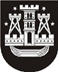 KLAIPĖDOS MIESTO SAVIVALDYBĖS TARYBASPRENDIMASDĖL darbo sutarties su V. URBONIENE nutraukimo2015 m. lapkričio 26 d. Nr. T2-302KlaipėdaVadovaudamasi Lietuvos Respublikos vietos savivaldos įstatymo 16 straipsnio 2 dalies 21 punktu, Lietuvos Respublikos darbo kodekso 127 straipsnio 1 dalimi, 141 straipsnio 1 ir 2 dalimis, 177 straipsniu, atsižvelgdama į 2015 m. lapkričio 17 d. V. Urbonienės prašymą Nr. P21-147 ir A. Aniulės sutikimą, Klaipėdos miesto savivaldybės taryba nusprendžia:1. Nutraukti 2015 m. lapkričio 30 d. 2005 m. rugsėjo 16 d. Darbo sutartį Nr. 862, sudarytą su Violeta Urboniene, Klaipėdos lopšelio-darželio „Linelis“ direktore, ir išmokėti piniginę kompensaciją už nepanaudotas kasmetines atostogas.2. Įpareigoti Angelę Aniulę, Klaipėdos lopšelio-darželio „Linelis“ direktoriaus pavaduotoją ugdymui, per 3 dienas pranešti apie biudžetinės įstaigos vadovo atleidimą Juridinių asmenų registro tvarkytojui.3. Pavesti Angelei Aniulei, Klaipėdos lopšelio-darželio „Linelis“ direktoriaus pavaduotojai ugdymui, laikinai vykdyti įstaigos vadovo funkcijas, kol teisės aktų nustatyta tvarka bus paskirtas įstaigos vadovas.Šis sprendimas per vieną mėnesį nuo jo įsigaliojimo dienos gali būti skundžiamas Klaipėdos miesto apylinkės teismui Lietuvos Respublikos darbo kodekso nustatyta tvarka.Savivaldybės meras Vytautas Grubliauskas